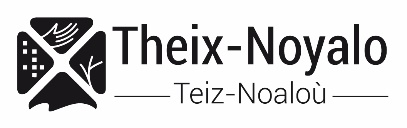 DOSSIER D'INSCRIPTION DISPOSITIF ARGENT DE POCHE ETE 2021Ce dossier est à compléter et retourner au local de l’Espace Jeunes ou par mail : espace.jeunes@theix-noyalo.frRenseignements généraux :Nom : ……………………………………………………………………………………………………………………………………………………………………….Prénom : ………………………………………………………………………………………………………………………………………………………………….Sexe (cochez) :   M   FDate de naissance : ……………………………………………………………. Age : ……………………………………………………………………………Adresse : ………………………………………………………………………………………………………………………………………………………………….CP : ………………………………… Ville : ………………………………………………………………………………………………………………………………Téléphone Portable du jeune : …………………………………………………………………………………………………………………………………..Adresse mail : ………………………………………………………………………………@……………….……………………………………………………..N° sécurité sociale : …………………………………………………………………………………………………………………………………………………Parents et/ou Responsable légal(e) :Nom et prénom :……………………………………………………………………………………………………………………………………………………….Adresse : ………………………………………………………………………………………………………………………………………………………………….CP : ………………………………… Ville : ………………………………………………………………………………………………………………………………Téléphone Portable parents ………………......................................................................................................................................Adresse mail : ………………………………………………………………………………@……………….……………………………………………………..Situation : (cochez) Collégien(ne). Etablissement fréquenté : ……………………………………………………………………………………………………………… Lycéen(ne). Etablissement fréquenté : ……………………….………………………………………………………………………………………… Autre, précisez : ……………………………………………………………………………………………………………………………………………………Disponibilités Cochez les dates et les missions souhaitées sur l’affiche du dispositif « Argent de Poche Eté 2021 »MotivationPrécisez en quelques lignes (ou sur papier libre) les motivations qui vous ont amené à postuler au dispositif Argent de Poche :……………………………………………………………………………………………………………………………………………….………………………………………………………………………………………………………………………………………………………………………………..………………………………………………………………………………………………………………………………………………………………………………..………………………………………………………………………………………………………………………………………………………………………………..………………………………………………………………………………………………………………………………………………………………………………..Pièces à joindre au dossier : Copie pièce d'identité du jeune Copie de l'attestation d'assuré(e) social du jeune Attestation d'assurance responsabilité civile comportant le nom et prénom du jeune Contrat de participation signé Autorisation parentale signéeAutorisation parentale :Madame, Monsieur, …………………………………………………………………………..……………………………………………………………………En qualité de tuteur légal, déclare, après avoir pris connaissance des points suivants ainsi que de le contrat de participation auquel ma fille/mon fils ……………………………………………………………………………………..……………………………..... s’engage :La collectivité ne sera en aucun cas réputée employeur des jeunes participants au dispositif « Argent de poche ». En aucun cas la bourse versée pour la participation à l’activité « Argent de poche » ne pourra avoir équivalence de salaire.Les jeunes entrant dans le dispositif devront bénéficier d’une couverture sociale en leur nom ou sous couvert de leur tuteur. Une attestation apportant la preuve de la présente couverture sociale sera demandée lors de l’inscription du jeune dans l’opération. Si le jeune est amené à se blesser lui‐même, soit au cours de l’activité, soit au cours du trajet, les frais inhérents aux dommages corporels seront pris en compte par son propre régime de couverture sociale.La collectivité s’engage à souscrire auprès d’une compagnie notoirement solvable un contrat d’assurance « Responsabilité Civile » lié à cette activité couvrant l’ensemble des dommages pouvant être occasionnés et accidents pouvant survenir à un tiers dans le cadre du déroulement des activités. Tous les participants sont tiers, les uns par rapport aux autres.J’autorise mon enfant, ………………………………………………………………………………………………………………………………………………à participer au dispositif « Argent de poche » et à percevoir son indemnité en fin de mission sous la forme d’un versement en numéraire.Je certifie que mon enfant est bien domicilié(e) ….……………………………………………………………………………………………………………………………………………………………………………………………………………………………………………………………………………………..Dans le cadre du dispositif « Argent de Poche », la commune de Theix-Noyalo est susceptible de prendre des photos/vidéos et de les utiliser en vue de leur publication et diffusion sur les supports de communication et d'information municipaux. J’autorise les prises de vue de ma fille/mon fils, Je refuse les prises de vue de ma fille/mon fils.Fait à ………………………………………………………………………………….., le ………………………………………………………………………………Signature précédée de la mention « Lu et approuvé »